SAFETY DATA SHEETCompiled in accordance with REACH Regulation (EC) No 1907/2006, as amended by UK REACH Regulations SI 2019/758SECTION 1: Identification of the Substance/Mixture and of the Company/Undertaking1.1. Product IdentifierZoflora Disinfectant Mist Raspberry & Juniper Berry1.2. Relevant identified uses of substance or mixture and uses advised againstHousehold hygienic cleaning product1.3. Details of supplier of the safety data sheetSupplier name:		Thornton & RossSupplier address:		Linthwaite, Huddersfield, HD7 5QHTelephone:		+44 (0) 1484 842 217Fax:			+44 (0) 1484 847 301Email:			sds@thorntonross.com1.4. Emergency telephone numberTelephone:		+44 (0) 1484 848 164Available:		Out of working hoursSECTION 2: Hazards Identification2.1. Classification of the substance or mixtureAccording to Regulation (EC) No. 1272/2008 (GB-CLP) the mixture is classified as Aerosol Category 1, Eye Irritant Category 2.2.2. Label elementsHazard Pictograms: 		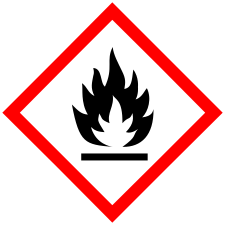 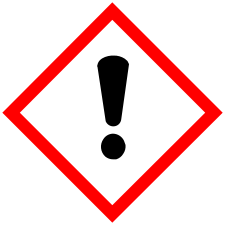 Signal word:			DangerHazard statements:		H222 Extremely flammable aerosol.H229 Pressurised container: may burst if heated.H319 Causes serious eye irritation.Precautionary statements:	P210 Keep away from heat, hot surfaces, sparks, open flames and other ignition sources. No smoking.P211 Do not spray on an open flame or other ignition source.P251 Do not pierce or burn, even after use.P264 Wash contaminated skin thoroughly after handling.P280 Wear protective gloves/ protective clothing/ eye protection/ face protection.P305+P351+P338 IF IN EYES: Rinse cautiously with water for several minutes. Remove contact lenses, if present and easy to do. Continue rinsing.P337+P313 If eye irritation persists: Get medical advice/ attention.P410+P412 Protect from sunlight. Do not expose to temperatures exceeding 50°C/122°F.2.3. Other hazardsNone knownSECTION 3: Composition/Information on Ingredients3.2. Mixtures*Full text of H-Phrases can be found in Section 16.3SECTION 4: First Aid Measures4.1. Description of first aid measuresIf inhaled:		Remove from exposure and get fresh air. If symptoms develop get medical attention.		If on skin:		Wash skin thoroughly with water and soap. If irritation persists, seek medical advice.If in eyes:	Rinse with plenty of water for at least 10 minutes. If irritation persists, seek medical advice.If swallowed:	Wash out mouth with water. If symptoms develop seek medical attention.Other first aid advice:	None Known4.2. Most important symptoms and effects, both acute and delayedIf inhaled:		None KnownIf on skin:		None KnownIf in eyes:		None KnownIf swallowed:		None Known4.3. Indication of any immediate medical attention and special treatment neededMedical treatment:	If unsure about any symptoms contact a doctor or emergency service.SECTION 5: Firefighting Measures5.1. Extinguishing mediaSuitable extinguishing media:	 Foam, carbon dioxide or powder extinguishers.Unsuitable extinguishing media:	 Do not use water jet.5.2. Special hazards arising from the substance or mixturePressurised container: may burst if heated5.3. Advice for firefightersWear self-contained breathing apparatus and protective clothing. Containers close to the fire should be removed or cooled with water. Use water to keep exposed containers cool and disperse vapours.SECTION 6: Accidental Release Measures6.1. Personal precautions, protective equipment and emergency proceduresNon-emergency personnel:	Wear appropriate protective clothing, no smoking, sparks, flames or other sources of ignition near spillage Emergency personnel:	Wear appropriate protective clothing, no smoking, sparks, flames or other sources of ignition near spillage 6.2. Environmental precautionsPrevent material entering drains and watercourses. Advise local authorities if spillage has entered watercourses and sewer.6.3. Methods and material for containment and cleaning upEliminate all sources of ignition. Provide adequate ventilation. Absorb onto inert material and transfer to suitable containers for disposal by a licensed waste contractor.6.4. Reference to other sectionsSee Section 8 for protective equipment requirements.SECTION 7: Handling and Storage7.1. Precautions for safe handlingHandling:	Avoid contact with skin and eyes. Keep away from heat, hot surfaces, sparks, open flames and other ignition sources. No smokingHygiene:	Do not eat, drink or smoke while using this product. Wash hands thoroughly after use.7.2. Conditions for safe storage, including any incompatibilitiesStore below 25°C, store away from light and heat.7.3. Specific end use(s)Household hygienic cleaning productSECTION 8: Exposure Controls/Personal Protection8.1. Control parametersEthanol:				Long-term exposure limit (8-hour TWA): WEL 1000 ppm/1920 mg/m³Petroleum Gases, Liquefied:	Long-term exposure limit (8-hour TWA): WEL 1000 ppm/1750 mg/m³				Short-term exposure limit (15-minute): WEL 1250 ppm/2180mg/m³				WEL = Workplace Exposure Limit8.2. Exposure controlsEngineering controls:		Ensure adequate ventilation.  Eye/Face protection:	Safety glasses. Use equipment for eye protection tested and approved under appropriate government standards EN 166(EU).Hand protection:			Not requiredSkin Protection:			Overalls must be worn when handling large quantitiesOther protection:			Not requiredRespiratory protection:		Not requiredThermal hazards:			None knownEnvironmental controls:	Prevent further leakage or spillage if safe to do so.  Do not let product enter drains.  Discharge into the environment must be avoided.  See Section 6.2SECTION 9: Physical and Chemical Properties9.1. Information on basic chemical and physical propertiesAppearance:			AerosolOdour:				CharacteristicOdour threshold:			Not determinedPH:				Not determinedMelting/freezing point:		Not determinedInitial boiling point:		Not determinedBoiling range:			Not determinedFlash point:			Not determinedEvaporation rate:			Not determinedFlammability:			Not determinedDecomposition temperature:	Not determinedViscosity	:			Not determinedUpper explosive limit:		Not determinedLower explosive limit:		Not determinedVapour pressure:			Not determinedVapour density (Air=1):		Not determinedRelative density:			Not determinedSolubility:			Not determinedPartition coefficient:		Not determinedAuto ignition temperature:		Not determinedOxidizing properties:		Not determinedExplosive properties:		Not determined9.2. Other informationNot availableSECTION 10: Stability and Reactivity10.1. ReactivityStable at normal ambient temperatures.10.2. Chemical stabilityStable at normal ambient temperatures10.3. Possibility of hazardous reactionsNone known10.4. Conditions to avoidAvoid exposing aerosol containers to high temperatures or direct sunlight.10.5. Incompatible materialsNone known10.6. Hazardous decomposition productsNone knownSECTION 11: Toxicological Information11.1. Information on toxicological effectsATE oral (mg/kg):			100,000.0Skin corrosion/irritation:		May irritate skinSerious eye damage/irritation:	Causes serious eye irritationRespiratory or skin sensitisation:	Some perfumes may cause sensitisation by skin contactGerm cell mutagenicity:		Data not availableCarcinogenicity:			Data not availableReproductive toxicity:		Data not availableSTOT-single exposure:		Data not availableSTOT-repeated exposure:		Data not availableAspiration hazard:		Data not available11.2. Other informationNot applicableSECTION 12: Ecological Information12.1. ToxicityData not available12.2. Persistence and degradabilityData not available12.3. Bioaccumulate potentialData not available12.4. Mobility in soilData not available12.5. Results of PBT and vPvB assessmentData not available12.6. Other adverse effectsNot applicableSECTION 13: Disposal Considerations13.1. Waste treatment methodsDispose of waste, residues or used containers in accordance with local authority requirements. SECTION 14: Transport Information14.1. UN numberUN No. (ADR/RID)		1950UN No. (IMDG)		1950UN No. (ICAO)		1950UN No. (AND)		195014.2. UN proper shipping name(ADR/RID)	AEROSOLS(IMDG)			          AEROSOLS(ICAO)	AEROSOLS(ADN)	AEROSOLS14.3. Transport hazard class (es)ADR/RID class	2.1ADR/RID classification code	5FADR/RID label	2.1IMDG class	2.1ICAO class/division	2.1ADN class	2.1Transport labels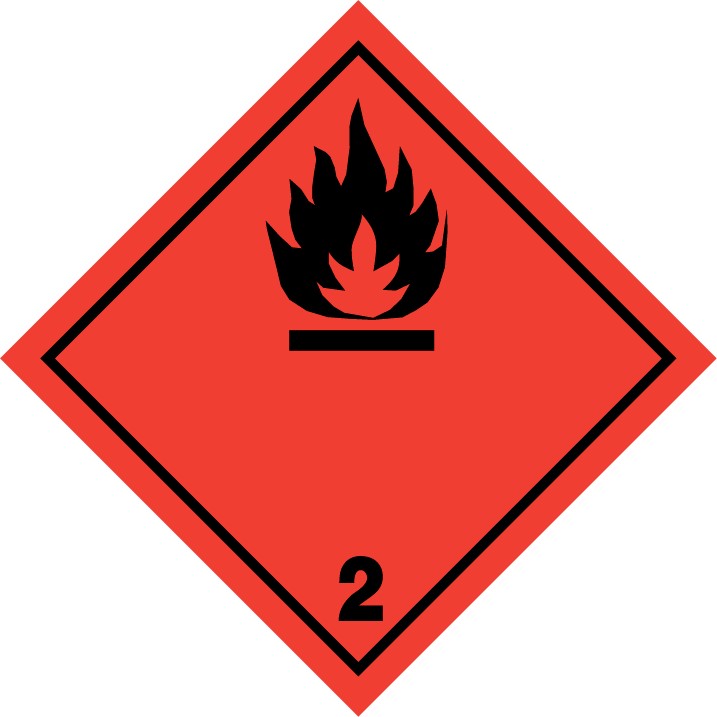 14.4. Packing groupN/A14.5. Environmental hazardsN/A14.6. Special precautions for userEmS	F-D, S-UADR transport category	2Tunnel restriction code	(D)14.7. Transport in bulk according to Annex II of MARPOL73/78 and the IBC codeN/AAdditional Information:N/ASECTION 15: Regulatory Information15.1. Safety, health and environmental regulations/legislation specific for the substance or mixtureNot regulated by specific legislation15.2. Chemical safety assessmentNot availableSECTION 16: Other Information16.1. Reason for changeNew Product16.2. Sources of informationIngredient safety data sheet(s), C&L Inventory and REACH Dossiers.16.3. Full text of H phrases from Section 3H220 Extremely flammable gas.H222 Extremely flammable aerosol.H225 Highly flammable liquid and vapour.H229 Pressurised container: may burst if heated.H272 May intensify fire; oxidiser.H280 Contains gas under pressure; may explode if heated.H301 Toxic if swallowed.H319 Causes serious eye irritation. H400 Very toxic to aquatic life.16.4. Method of evaluationHazards for mixture calculated in accordance with Regulation (EC) No. 1272/2008 (GB-CLP) using the information provided for constituents (ingredients).Hazardous Ingredient(s)%w/wCAS noEC/List noREACH reg. noHazard ClassificationH StatementsEthanol74.0%64-17-5200-578-6Flam. Liq. 2Eye Irr. 2225319Petroleum Gases, Liquefied10-30%68476-85-7270-704-2Flam. Gas 1Press. Gas (Liq.)220280Sodium Nitrite<1%7632-00-0231-555-9M Factor (Acute) = 1Ox. Sol. 3Acute Tox. 3Aquatic Acute 1272301400